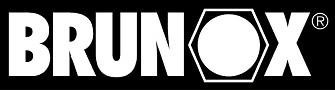 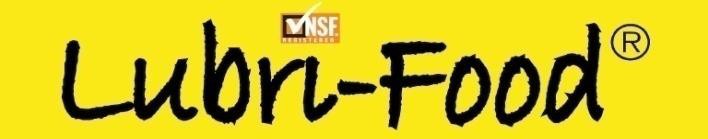 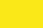 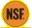 Lubrifiant high-tech pentru uz general în industria alimentarăAmbalare:	Spray: 100ml, 400mlCanistră: 5lSpecificație tehnică:	Aspect: Greutate specifică:Vâscozitate dinamică(20°C) Punct de aprindere:Rezistență la temperatură:Stare stabilă:Valoare PH:Caracteristici peliculă:Grosime peliculă:Randament:Lubrifiere conform Brugger: Consistență:incolor0,830,02g/cm33.5mPas (vrac și AEROSOL)73°C (ambalaj deschis) DIN ISO 2592 pe durată scurtă 155 °C,îndelungat până la 125 °C-20 °Cneutrăinfiltrare 1-2μmaprox. 100m2/l25N/mm2Nu gumează, pelicula nu se întărește,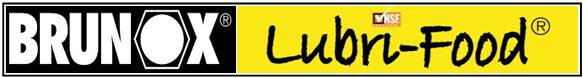 Lubrifiant high-tech pentru uz general în industria alimentarăBRUNOXAG,Tunnelstrasse6,CH–8732Neuhaus/SG,BRUNOXKorrosionsschutzGmbH,Postfach100127,DE–85001IngolstadtInformația conținută în acest document se bazează pe cunoștințele și experiența noastră actuale. Nu îi absolvă pe procesatori de obligați de a testa produsul înainte de utilizare, dat fiind multitudinea de factori care pot influența procesarea și aplicarea produsului nostru. Fără acceptul prealabil al BRUNOX AG / GmbH, nicio parte a acestei publicații nu poate fi utilizată electronic, copiată mecanic, reproddusă, transmisă sau stocată. Această fișă tehnică și conținutul său  (informația) constituie proprietate intelectuală a BRUNOX AG / GmbH. Nu se acordă licențe; informația este destinată exclusiv informării în legătură cu produsul corespunzător. Drepturile de proprietate intelectuală aparțin BRUNOX AG / GmbH. Informația se poate modifica fără notificare prealabilă, înlocuind toate specificațiile tehnice furnizate anterior. BRUNOX AG / GmbH nu își asumă nicio răspundere pentru corectitudinea sau caracterul complet și nu acceptă nicio răspundere pentru daunele materile sau imateriale provocate de utilizarea sau neutilizarea informațiilor prezentate sau a utilizării incorecte sau incomplete a informațiilor. Procesatorii trebuie să verifice informația și produsul conform scopului lor. Aceștia nu trebuie să facă supoziții privind caracterul adecvat pe baza informațiilor incluse sau omise. BRUNOX AG / GmbH nu își asumă răspunderea pentru pierderea sau deteriorarea rezultată din încrederea în informația prezentată și utlizarea ei (inclusiv răspunderea rezultată din negllijență sau în cazul în care BRUNOX AG / GmbH avea cunoștință că o astfel de posiilitate există). Răspunderea BRUNOX AG / GmbH rămâne neafectată în caz de deces sau vătămare corporală rezultate din neglijență.  BRUNOX ® este o marcă înregistrată a BRUNOX AG Switzerland.Descriere produs:Lubrifiant, ulei penetrant / dizolvant de rugină, spray de întreținere ce se poate folosi în situațiile în care există contact cu produsele alimentare întâmplător și inevitabil din punct de vedere tehnic, certificat NSFH1 (nr. 136783 și nr. 137856).Efect:BRUNOXLubri-Food®  este un lubrifiant high-tech pentru uz general care lubrifiază, dizolvă, protejează și întreține în mod durabil. Este produs integral din ingrediente certificate NSFH1 și nu conține grăsimi de origine vegetală sau animală. Nu gumează și nu emulsionează. Formează o peliculă lubrifiantă omogenă care înlătură eficient umiditatea și protejează îndelungat.  BRUNOXLubri-Food® are un comportament neutru cu toate tipurile de metal, astfel încât este produsul ideal pentru protejarea acestora. BRUNOXLubri-Food® este potrivit pentru întreținerea oțelului inoxidabil. Domeniu de aplicare:Pentru îngrijirea și întreținerea echipamentelor utilizate în industria alimentară, în agricultură, gastronomie și clinici, precum și în industriile producătoare ale echipamentelor utilizate în aceste sectoare. Intervalul de temperatură: -20°C până la 125°C(pentru o perioadă scurtă până la 155°C)Mod de utilizare:Înainte de aplicare, asigurați-vă că echipamentele sunt deconectate de la sursa de alimentare.BRUNOXLubri-Food® se aplică în strat uniform și subțire. Folosiți doar cantitatea de material necesară pentru a obține rezultatul dorit. Îndepărtați excesul de material cu o lavetă sau cu detergent (tensioactiv). Repetați procesul din când în când dacă este necesar pentru a asigura un rezultat optim. Cu toate că este certificat NSFH1,BRUNOXLubri-Food® ar trebui să intre în contact cu alimentele cât mai puțin posibil. Nu goliți niciodată supapele de pulverizare, acest lucru duce la scăderea presiunii în tub.Opinia experților:Certificare NSFH1;Nr. de înregistrare:136783/137856.SVGW/SSIGE; Certificat nr.: 0901-5489.Spumă certificată conform cu: Metoda Ross&ClarkCompatibilitatea cu mediul:Foarte bună:transparentinodoragentul de pulverizare este CO2nu conține acizi, silicon, PTFE si materii carcinogene 